INDICAÇÃO Nº 3680/2018Sugere ao Poder Executivo Municipal que notifique o proprietário do terreno localizado de fundos da Residência na Rua Iporanga, nº 278, bairro Jardim Batagin, para limpeza e conservação do local. Excelentíssimo Senhor Prefeito Municipal, Nos termos do Art. 108 do Regimento Interno desta Casa de Leis, dirijo-me a Vossa Excelência para sugerir que, por intermédio do Setor competente, seja feita a notificação ao proprietário do terreno localizado de fundos da Residência na Rua Iporanga, nº 278, bairro Jardim Batagin, para limpeza e conservação o do local; Justificativa:Conforme reivindicação dos moradores, este vereador solicita a notificação ao proprietário do terreno acima mencionado, uma vez que o local encontra-se com mato alto e muita sujeira, ocasionando o aparecimento de insetos e bichos peçonhentos nas residências próximas ao local.Plenário “Dr. Tancredo Neves”, em 25 de junho de 2.018.JESUS VENDEDOR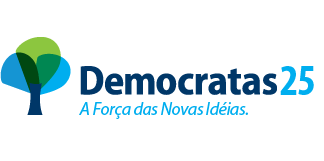 -Vereador / Vice Presidente 